莫斯利細說自然科學 國中理化生物地科教學網九年級第五冊  103學年度適用單元1 直線運動http://www.moseleytw.com/uploads/1/6/0/4/16043318/103_95_u1e.pdf單元2 力與運動http://www.moseleytw.com/uploads/1/6/0/4/16043318/103_95_u2e.pdf單元3 功與能http://www.moseleytw.com/uploads/1/6/0/4/16043318/103_95_u3e.pdf單元4~單元6有加密, 無法在瀏覽器直接開啟喔!http://www.moseleytw.com/2228319977-200612418032026-3153220116122892084520874.html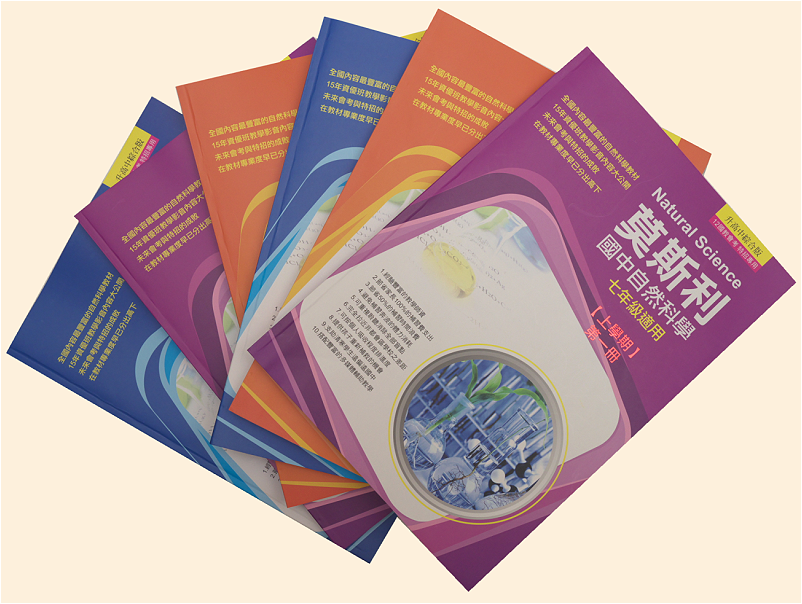 